Lampiran 1. Hasil Determinasi Tumbuhan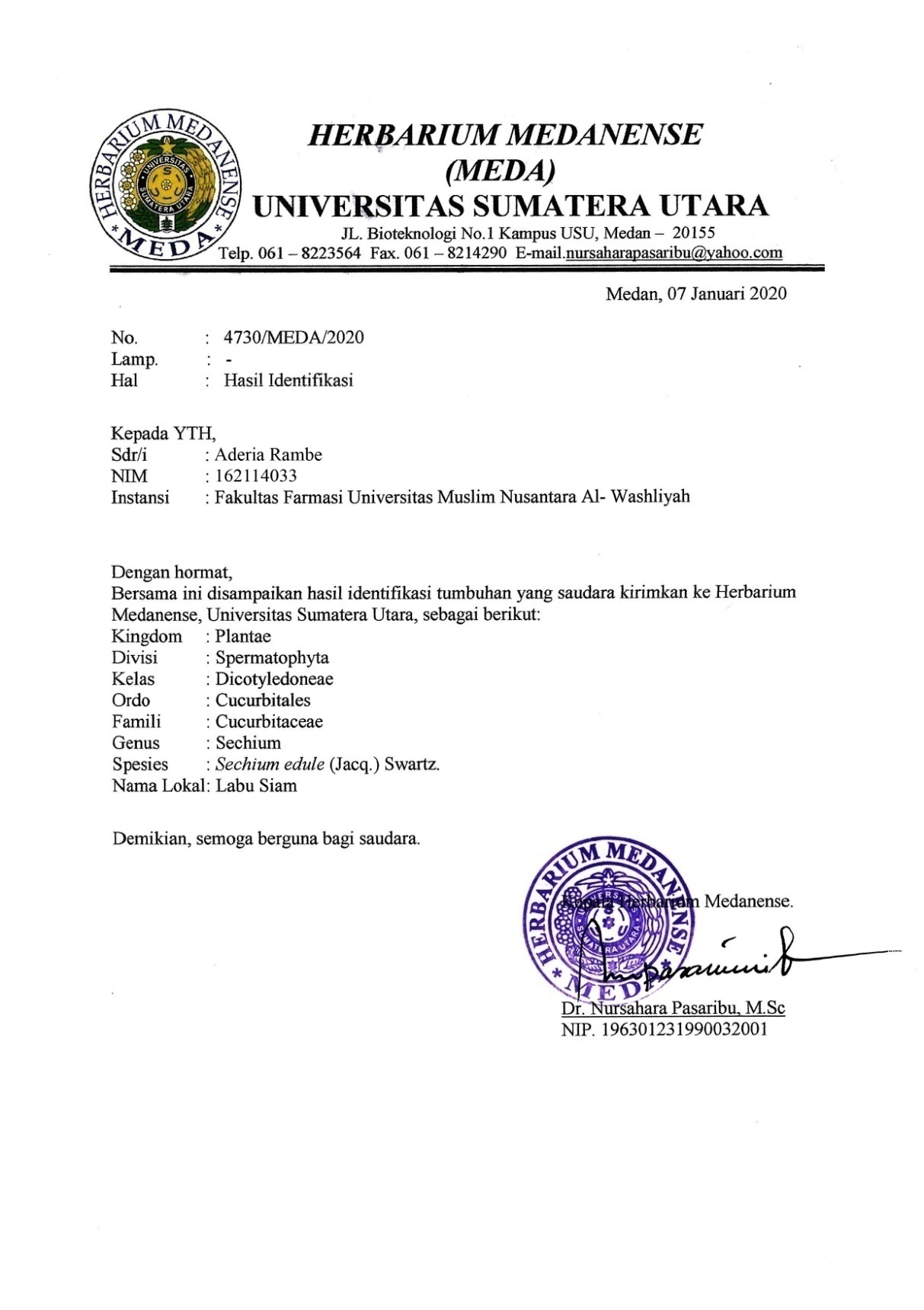 Lampiran 2.  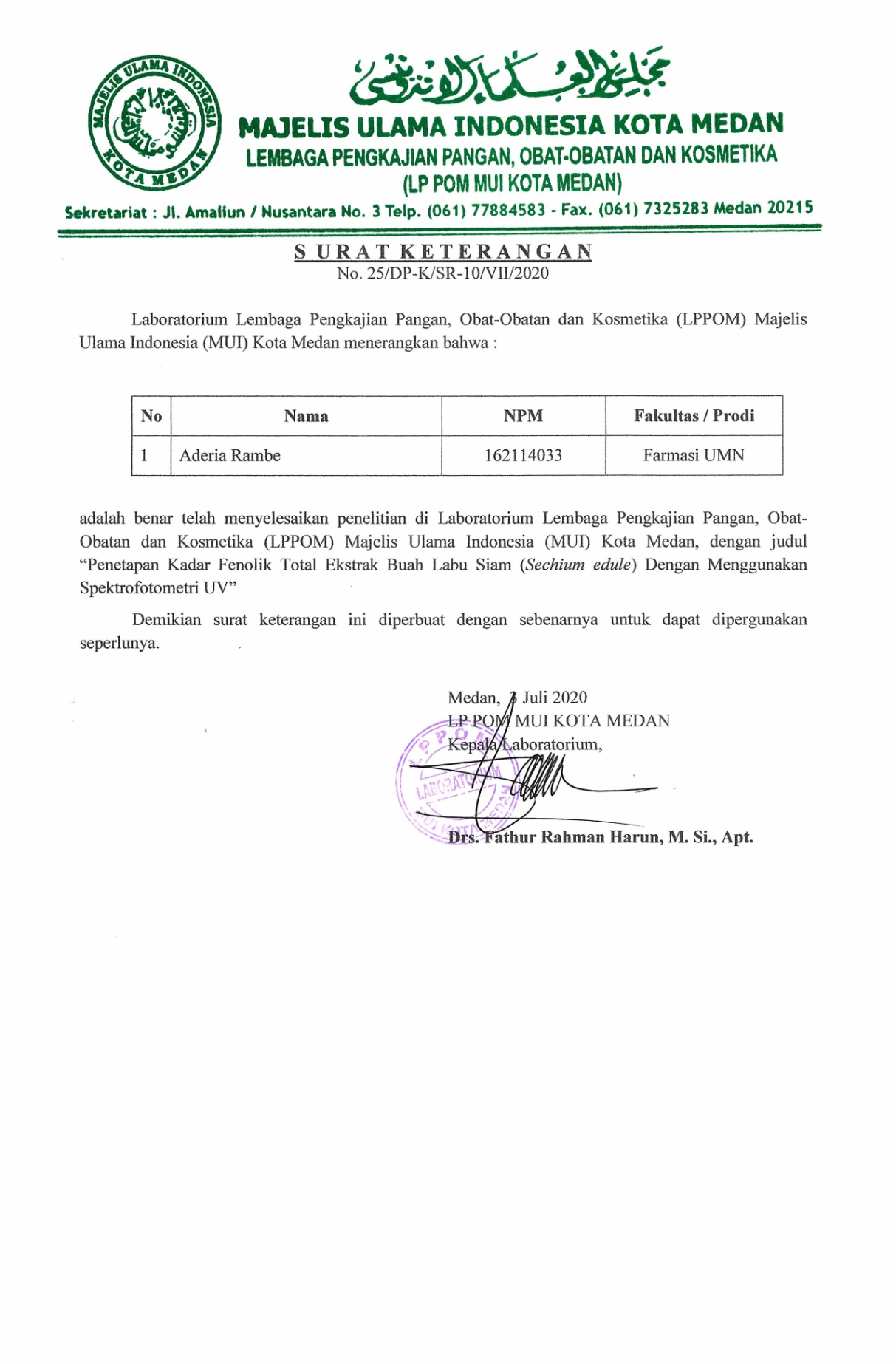 Lampiran 3. Gambar Sampel Buah Labu Siam (Sechium edule Jacq.Swartz.)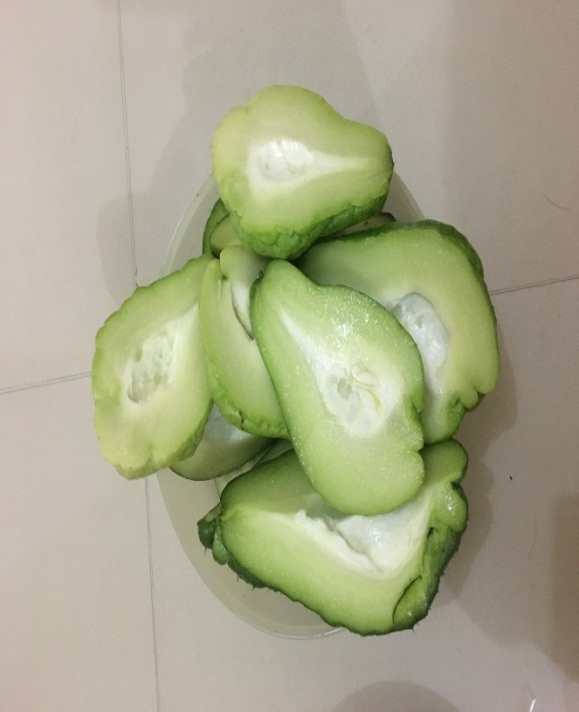 Buah Labu SiamLampiran 4. Alat rotary evaporator.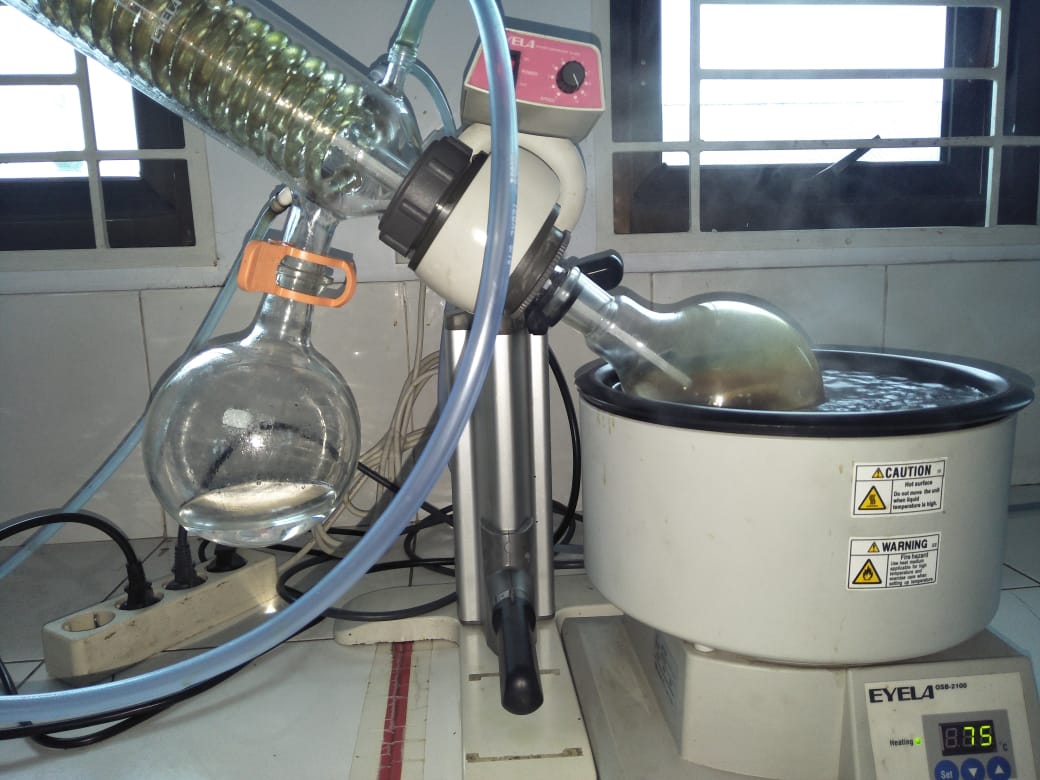 Lampiran 5. Ekstrak kental sari buah labu siam menggunakan penangas air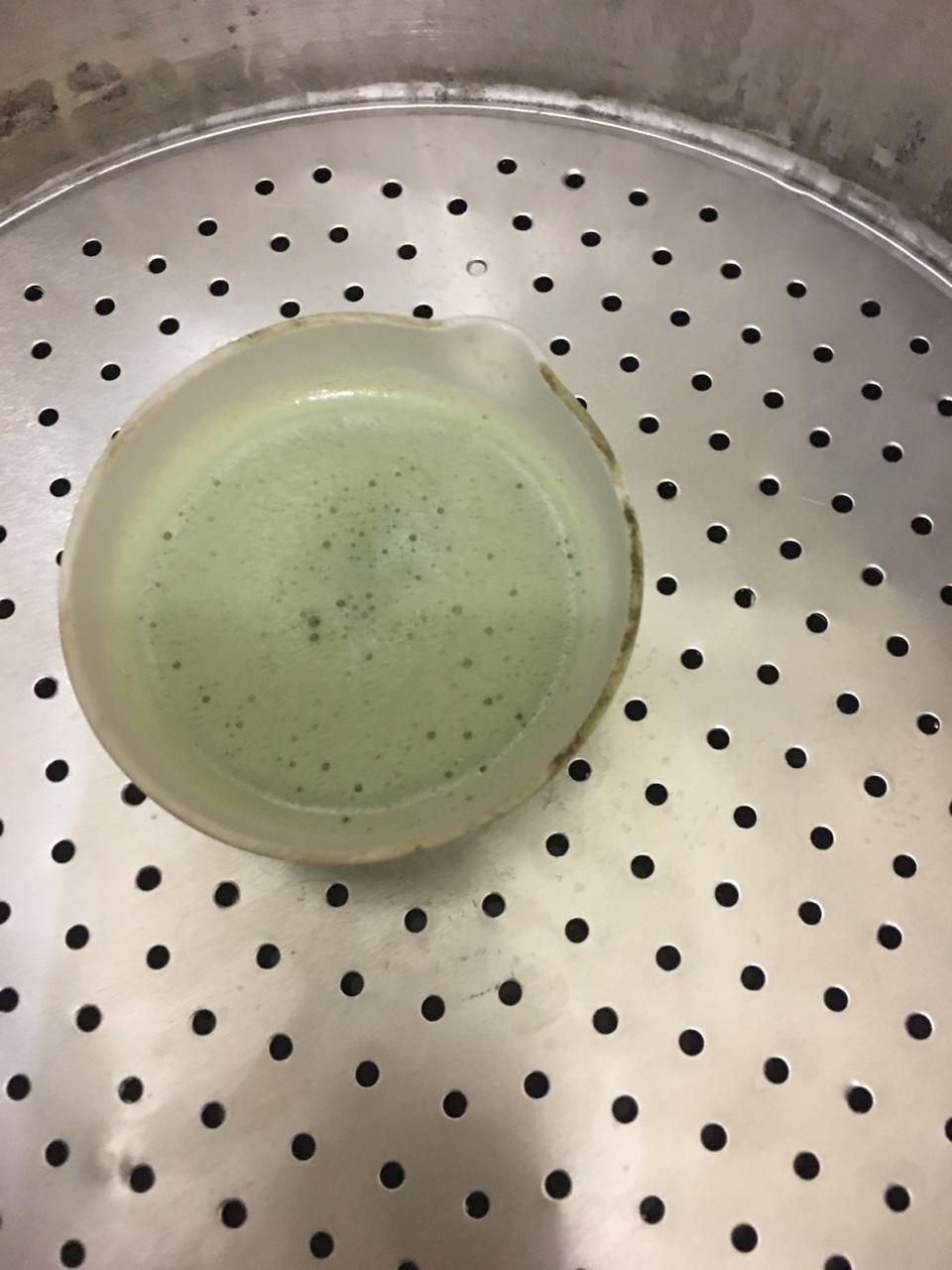 Lampiran 6. Ekstak etanol buah labu siam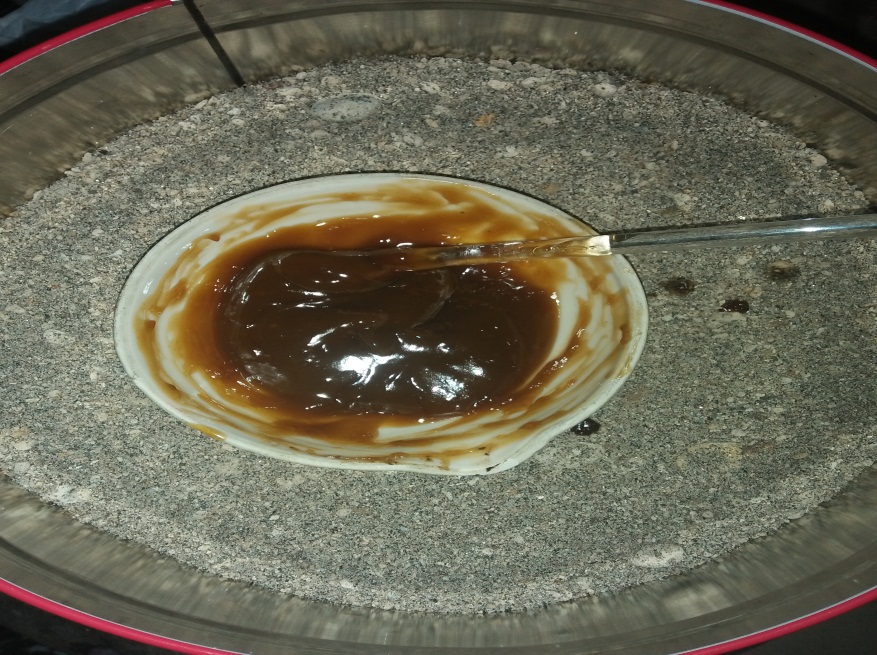 Lampiran 7. Ekstrak kental sari buah labu siam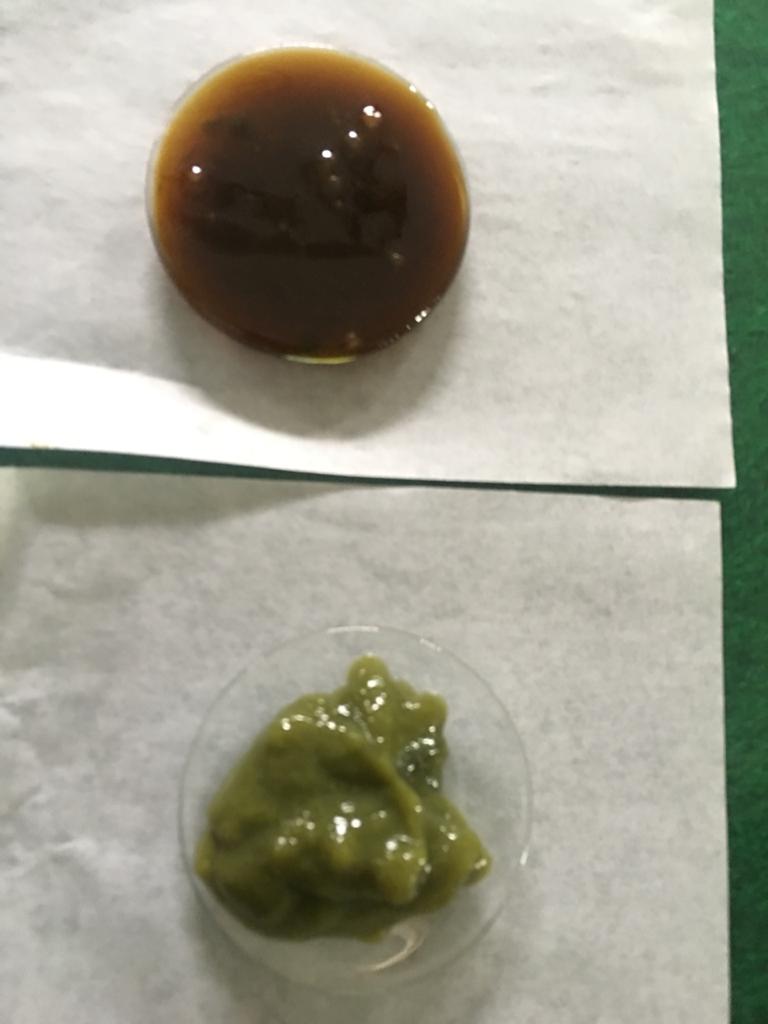 Lampiran 8. Hasil Skrining Fitokimia Ekstrak Etanol Labu Siam 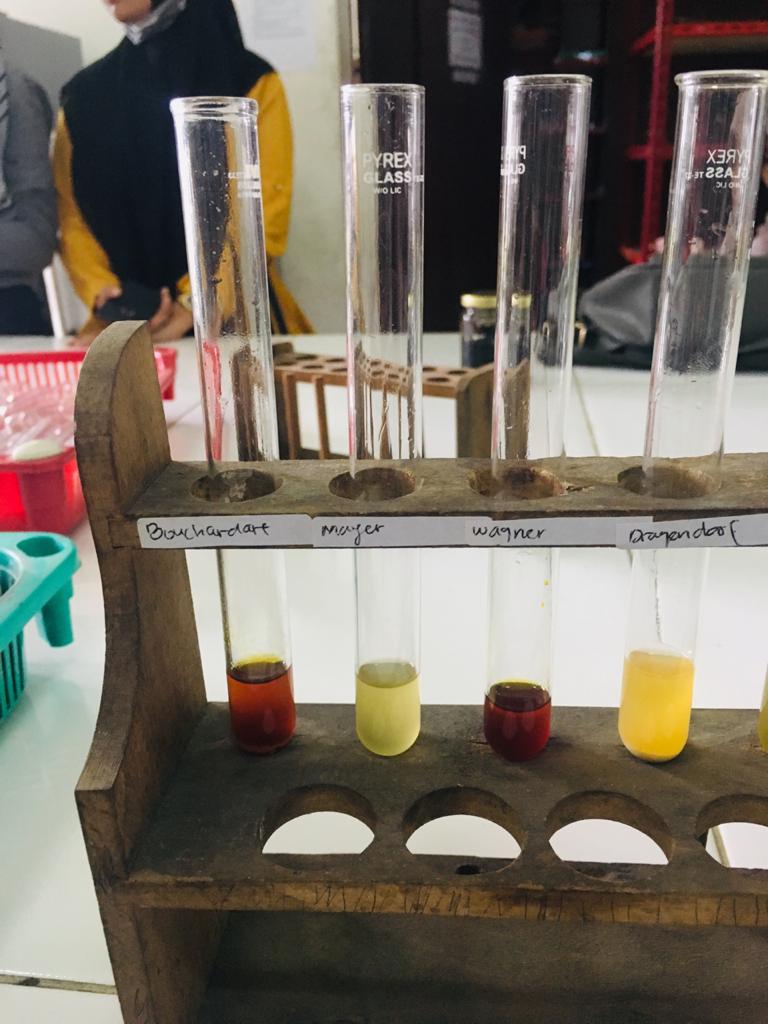 Uji Alkaloid (+)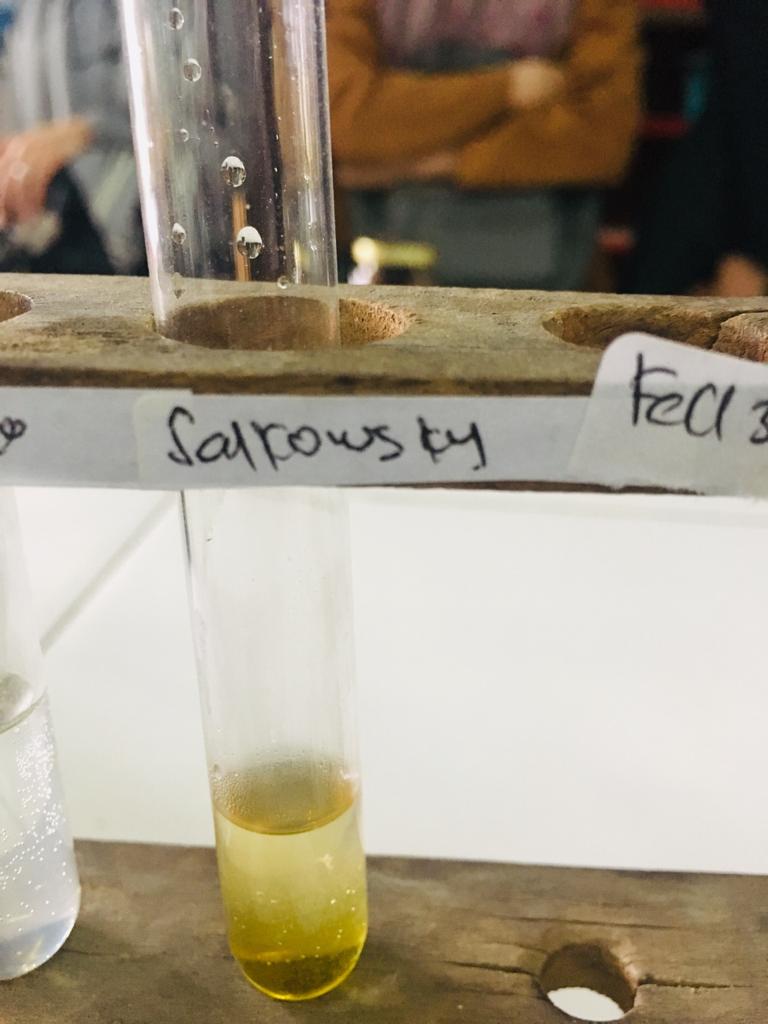 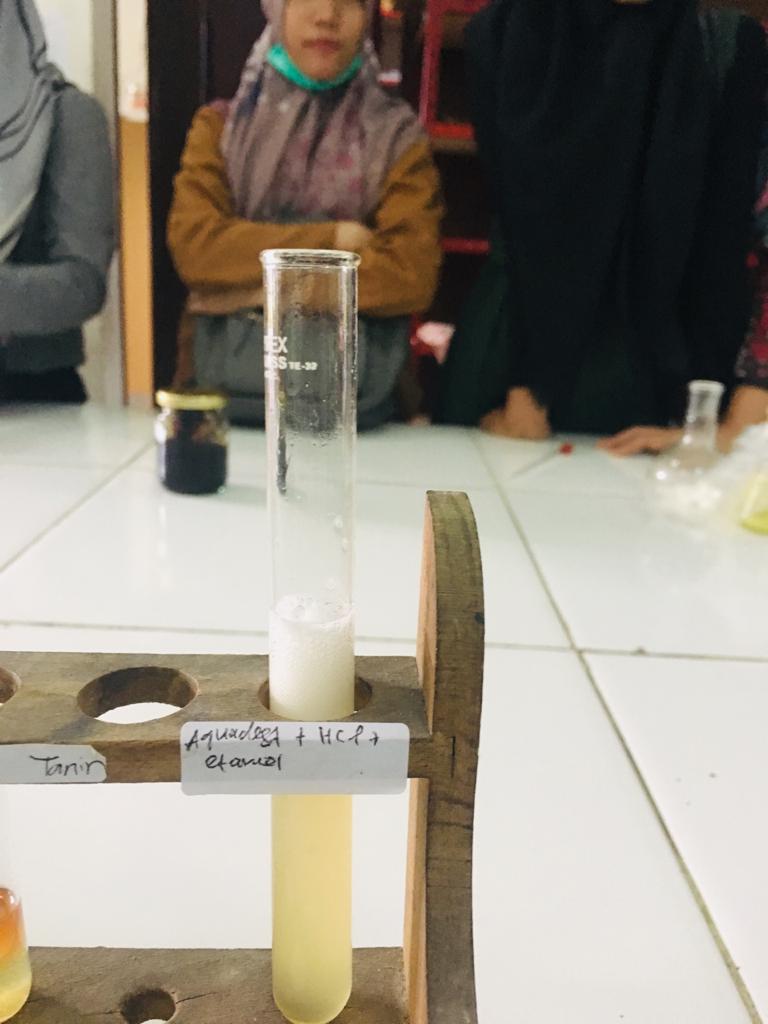 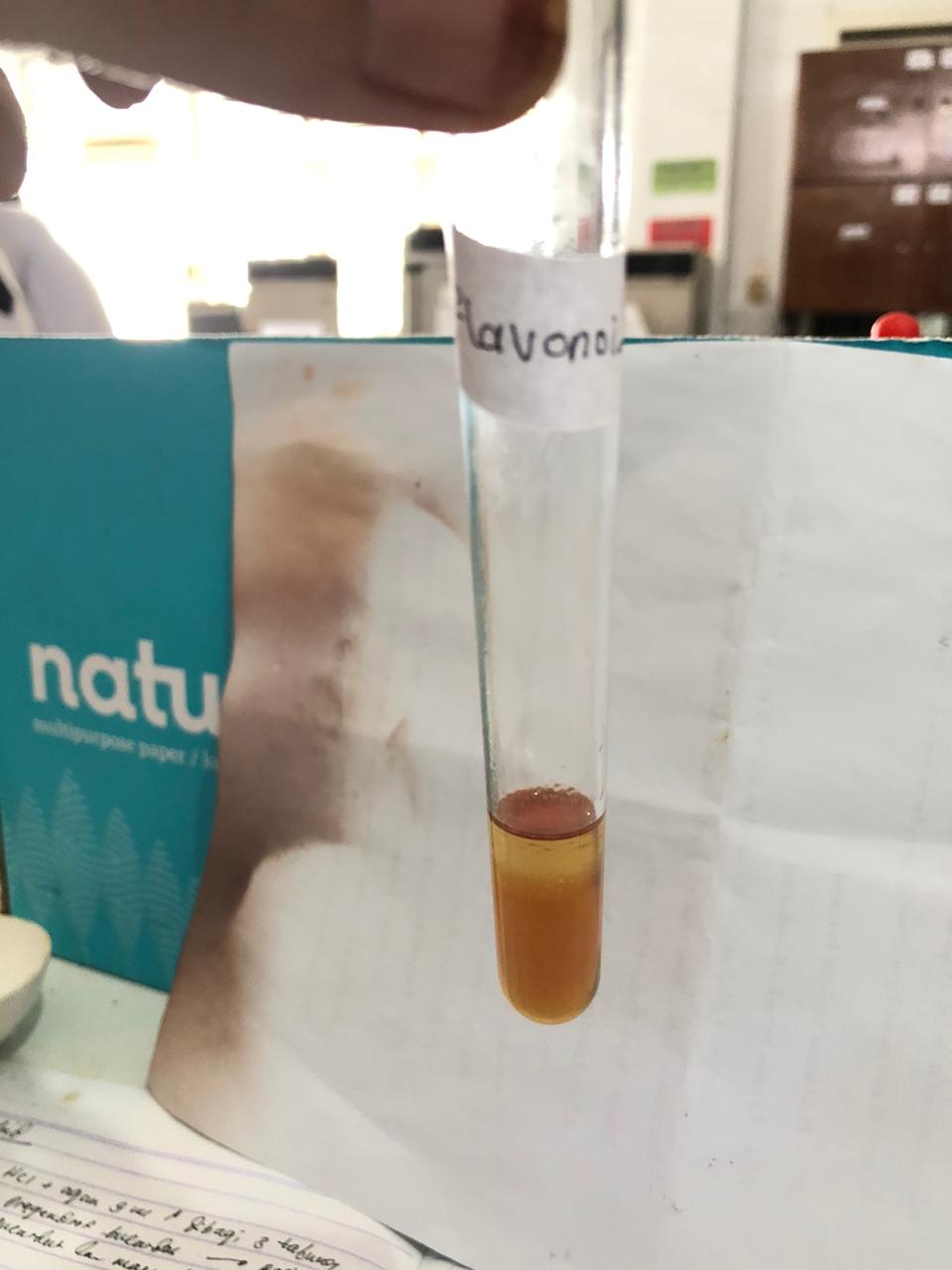 Uji  Steroid (-)      Uji  Saponin (+)            Uji  Flavonoid (+)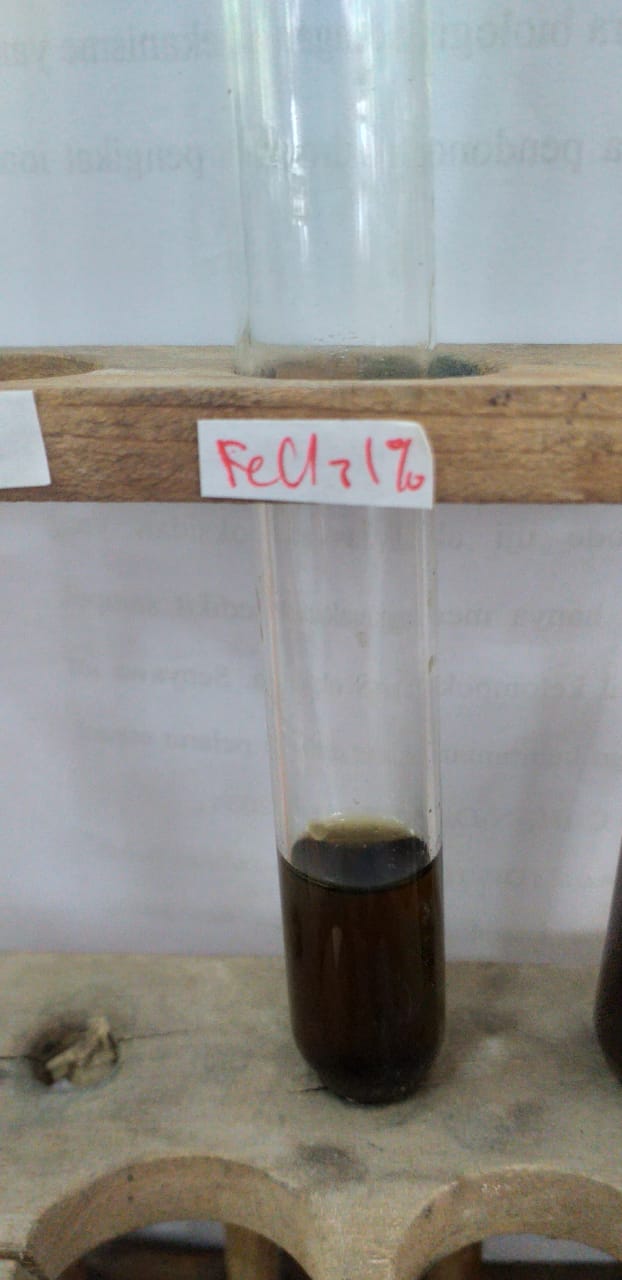 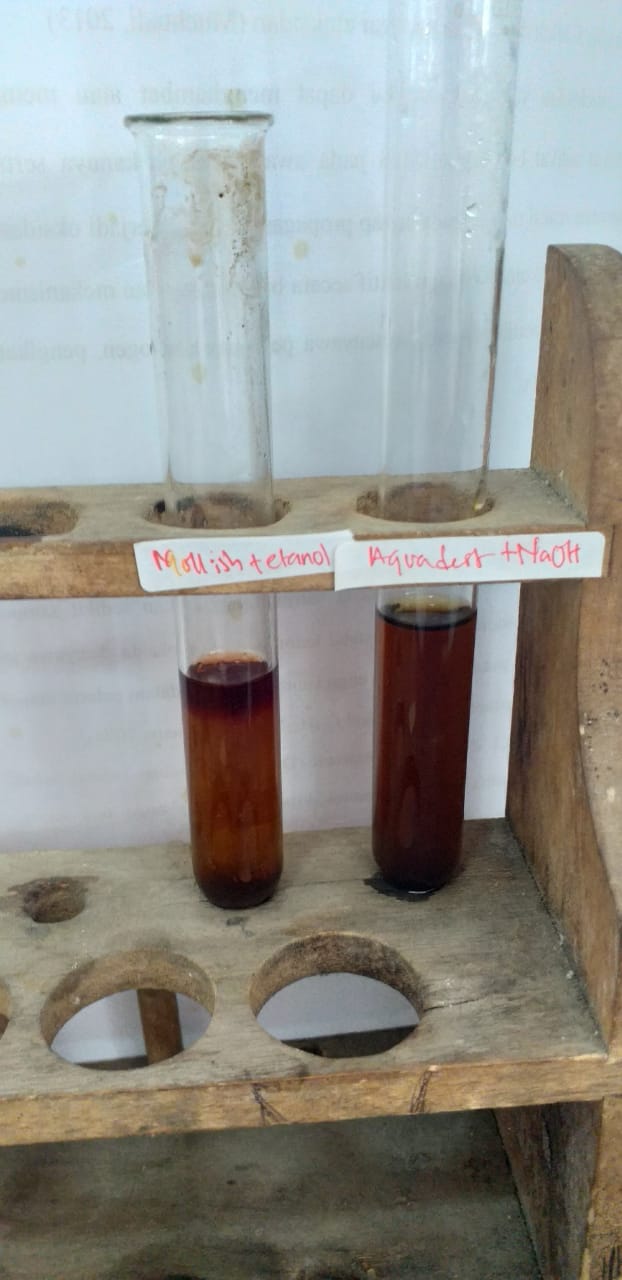 Uji Tanin (+)         Uji Glikosida (+)       Lampiran 8. HasilSkrining Fitokimia Ekstrak Sari Labu Siam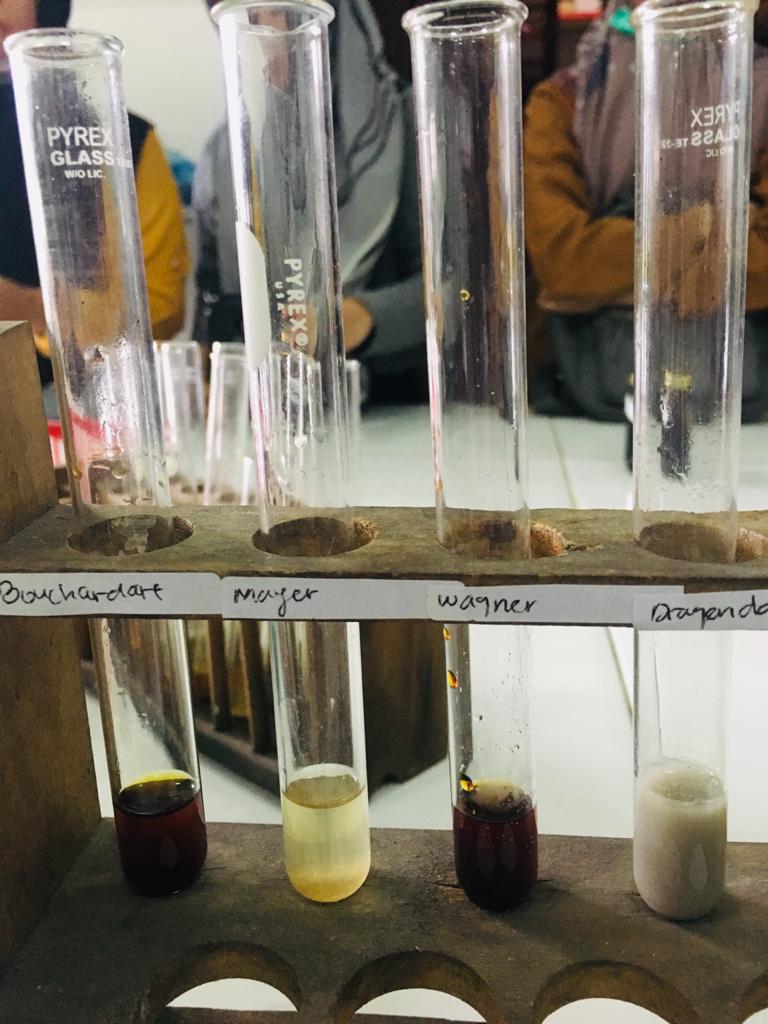 Uji Alkaloid (+)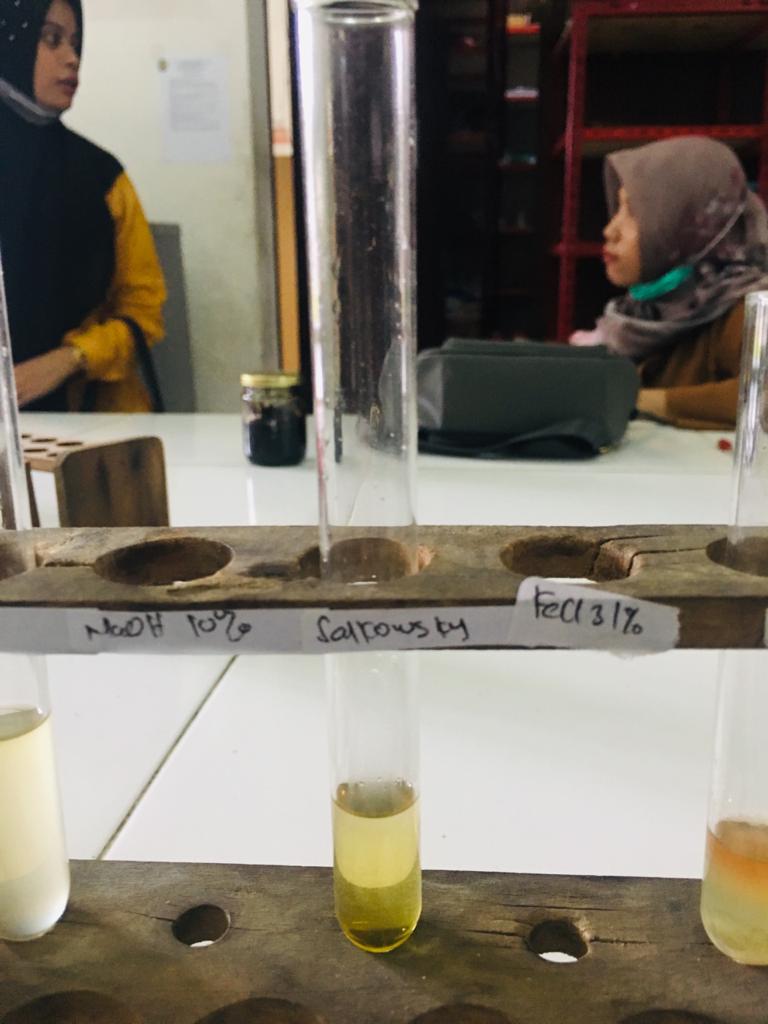 Uji Steroid (-)    Uji Saponin (+)   Uji Flavonoid (+)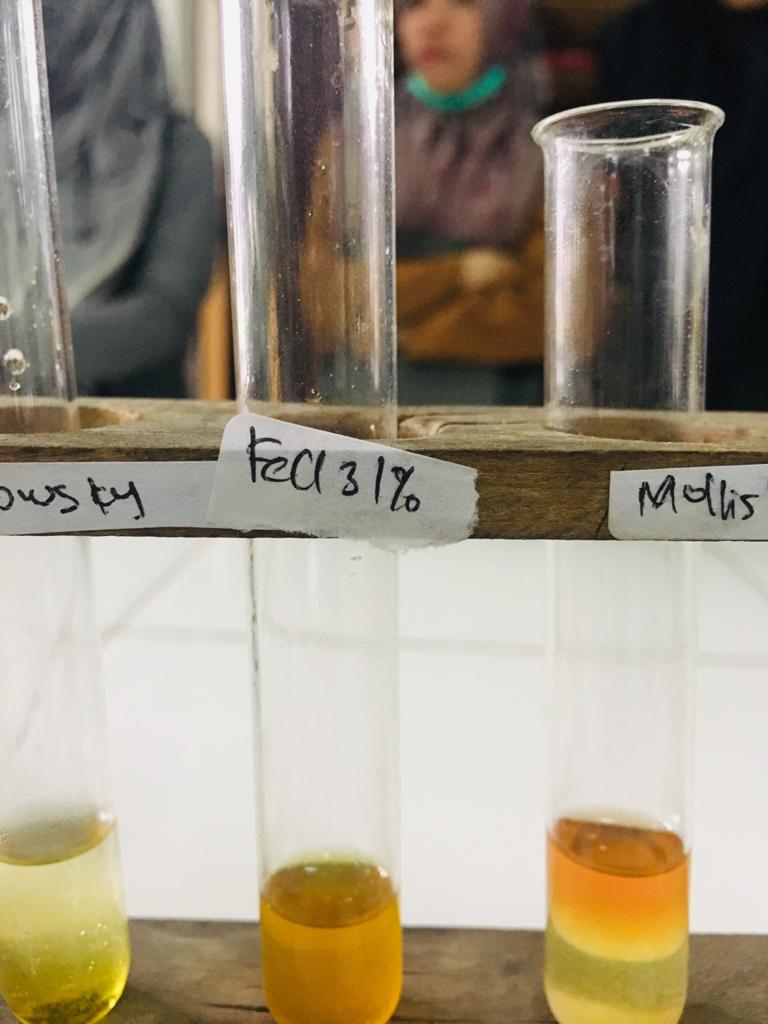 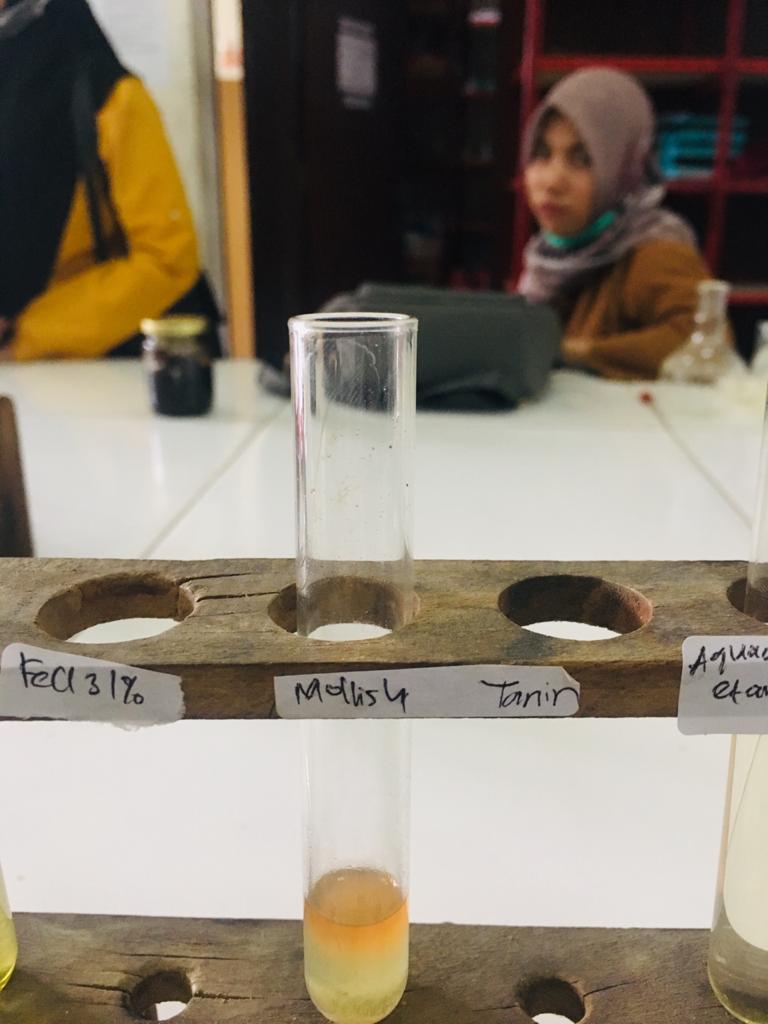 			   Uji Tanin (-).     Uji Glikosida (-)               Lampiran 9. Gambar Alat Spektrofotometri UV-Vis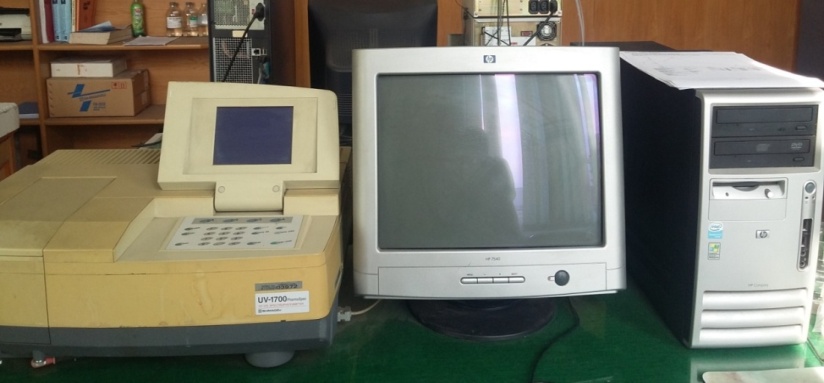 Lampiran 10. LIB Baku Asam Galat Konsentrasi (15,30,75,125,250 ) ppm.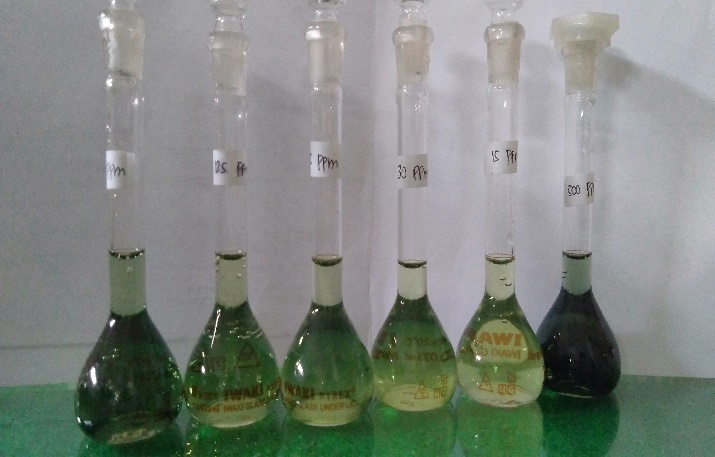 Lampiran 11. Neraca Analitik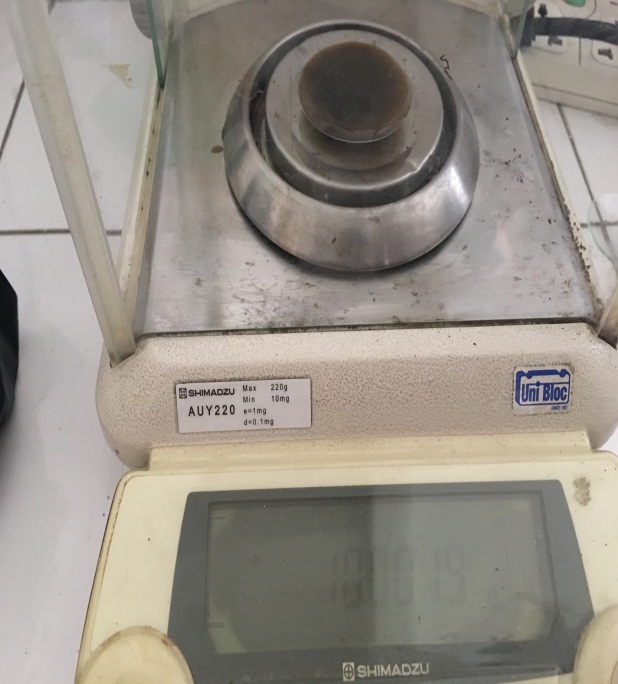 Lampiran 12. Larutan Ekstrak Etanol buah  Labu Siam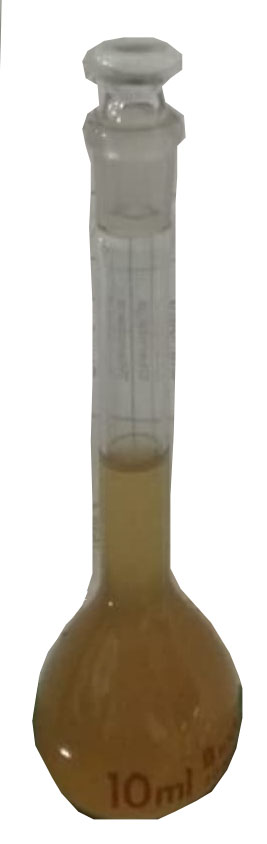 Lampiran 13. Bagan Alir Pembuatan Larutan Induk Baku					Dibuat seri pengenceran 10Lampiran 14. Bagan Alir Penentuan Kadar Fenolik Total ekstrak buah labu siamDitimbang 50 mg ekstrak buah labu siam dan Dimasukkan ke dalam labu tentukur 10 mlDicukupkan volume sampai garis tanda batas dengan pelarut etanol 96%Dipipet 1,5 ml larutan ekstrak buah labu siam dan dimasukan dalam kuvetDiukur serapan maksimumnya Perlakuan dilakukan sebanyak 6 kali pada setiap sampelLampiran 15. Data Kurva Kalibrasi Asam GalatData Pengukuran Kurva Kalibrasi Asam Galat Pelarut Etanol 96%Lampiran 16..Perhitungan Persamaan Regresi dan Koefisien Asam GalatPersamaan Regresi dan Koefisien KolerasiY = aX + b	a = 	= = 	=   = 0,00261	b =  - a	   = 0,3051 – (0,00261).(82,5)	   = 0,3051– 0,215325	   = 0,089775	Maka persamaan regresi yang didapat : Y = 0,01219X + 0,08455Koefisien korelasi :r = r = r = r = r = 0,51963Lampiran 17. Data perhitungan Kadar Sampel Data Sampel Pada Ekstrak Etanol Buah LabuPerhitunganKonsentrasi terukur (X) I.Konsentrasi		Y         = a X + b		0,314   = 0,00261 X + 0,8977		 X	= X	= 85,91Kadar  mg/gr =   	= = = = 1,8326 mg GAE/100 gII.Konsentrasi		Y         = a X + b		0,315   = 0,00261 X + 0,08977		 X	= X	= 86,29 µg/mlKadar  mg/gr =   	= =  =   = 1,7699mg GAE/100 gIII.Konsentrasi		Y         = a X + b		0,316 = 0,00261X + 0,08997		 X	= X	= 86,60 µg/ml.Kadar  mg/gr =   	= =  =   = 1,7105 mg GAE/100 gIV.Konsentrasi		Y         = a X + b		0,317   = 0,00261 X + 0,08997		 X	=X	= 86,98 µg/mlKadar  mg/gr =   	= =  =   = 1,6867  mg GAE/100 gV.Konsentrasi		Y         = a X + b		0,317 = 0,00261 X + 0,08997		 X	= X	= 86,98µg/ml.Kadar  mg/gr =   	= =  =   = 1,7504  mg GAE/100 gVI.Konsentrasi		Y         = a X + b		0,318   = 0,00261 X + 0,08997		 X	= X	= 87,36 µg/ml.Kadar  mg/gr =   	= =  =   = 1,6638 mg GAE/100 g			=			=			=1,73565Lampiran 18. Perhitungan Statistik Kadar Sebenarnya pada Sampel Buah Labu 		Siam Kadar Ekstrak Etanol Buah Labu SiamSD =  =  =  = 0,06161 mg/100gDasar penolakan data adalah apabila  dengan tingkat kepercayaan 99% maka nilai α = 0,01; n = 6 (dk = 5),  = 4,0321 =  =   =   = 3,86252 =   = = 1,3645 =   = = 1,0019 =   = = 1,9501 =   =  = 0,5876 =   =  = 2,8625Semua data dari keenam pengulangan diterima karena > dan Kadar Fenolik Total pada buah labu siam tua adalah :	µ =  ±		= 1,73565 ±		= 1,73565 ±0,101319 mg GAE/100 gLampiran 19. Data Distribusi tData Distribusi t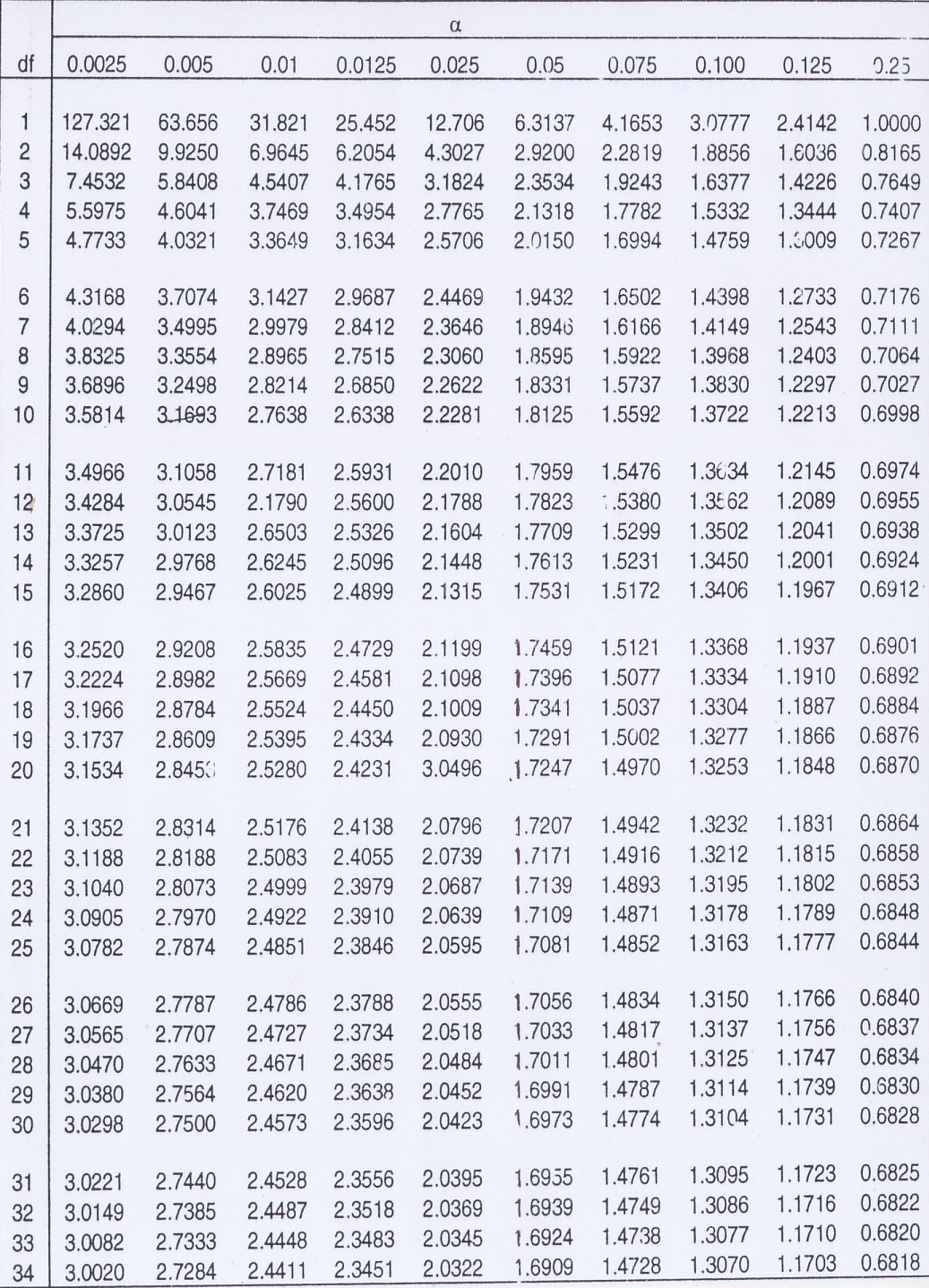 NoKonsentrasi(µ/ml)SerapanA10,0000,000215,0000,314330,0000,315475,0000,3165125,0000,3166250,0000,317NOKonsentrasi (µ/ml) (X)      Serapan(Y)XYX2Y210,00000,0000000215,00000,1822,732250,033330,00000,2196,579000,047475,00000,36127,0755,6250,1305125,00000,39349,12515,6250,1546250,00000,67616962,5000,456∑4951,831254,51208,750,82     X = 82,5      Y = 0,3051NoBerat sampel(gr)Serapan (A)Konsentrasi (µg/ml)Volume Labu (ml)FPKadar yang diperoleh (mg/ml)10,005000,31485,9110106,661,832620,050020,31586,2910106,661,769930,050040,31686,6010106,661,710540,050050,31786,9810106,661,686750,050030,31786,9810106,661,750460,050060,31887,3610106,661,6638NoKadar (%)  (X) X- 11,83260,096950,0093993021,76990,034250,0011730631,71050,025150,0006325241,68670,048950,0023961051,75040,014750,0002175661,66381,071850,0051624210,4139= 1,73565)2= 0,01898097510,4139= 1,73565